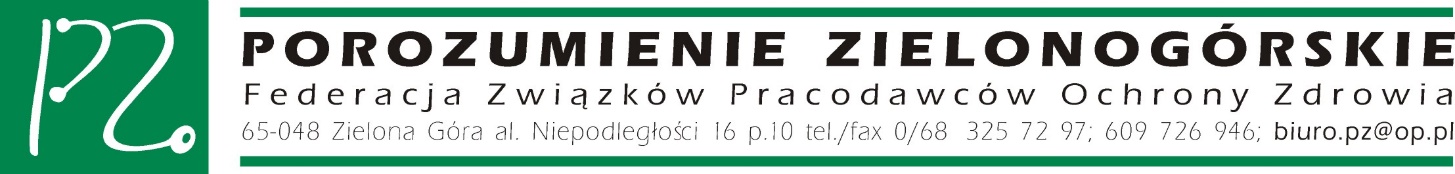 									 Zielona Góra, dn.03.07.2019 r.BFPZ/578/07/2019								Sz. P.								Henryk Kowalczyk           Minister Środowiska	W związku z przekazaniem do konsultacji społecznych projektu rozporządzenia Ministra Środowiska zmieniającego rozporządzenie w sprawie nadania statutu Ojcowskiemu Parkowi Narodowemu z siedzibą w Ojcowie Federacja Związków Pracodawców Ochrony Zdrowia „Porozumienie Zielonogórskie” nie zgłasza uwag.Z poważaniem          Tomasz Zieliński    Wiceprezes Federacji PZ      /dokument podpisany elektronicznie/